Hast du den Cursor in die letzte Zeile gesetzt und die Standard-Einstellungen hergestellt?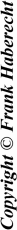 Dann schreibe in der letzten sichtbaren Zeile den Satz:Vervielfältige danach diesen Satz  6 Mal !  Lasse zwischen den Sätzen immer eine Zeile frei!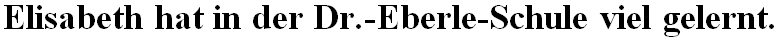 Verändere nun die Attributwerte der Zeichenattribute in deinem geschriebenen Satz folgendermaßen:1. Satz:	Standard-Attributwerte für Schriftgröße/Schriftart beibehalten  (Lass den 1. Satz also, wie er ist!)2. Satz:	Schriftart Wide Latin  +  Fett3. Satz:	Kursiv  +  zentriert4. Satz:	unterstrichen  +  Schriftgröße 205. Satz:	rechtsbündig  +  Schriftart Impact6. Satz:	Schriftfarbe grün  +  unterstrichen  +  fett  +  kursiv7. Satz:	Verändere beliebig die 3 Zeichenattribute Schriftart, Schriftgröße und Schriftstil!